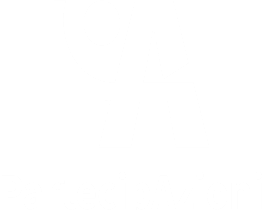 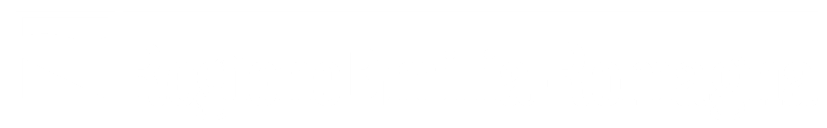 Il seguente modulo presenta le sezioni che sono da compilare per poter aprire un processo su PartecipAzioni. Per ogni sezione viene presentata uno screenshot di esempio e una breve spiegazione, a cui segue un campo da compilare coi contenuti richiesti.Sommario delle sezioni da attivare e dei contenuti da predisporre1. Home del processoPer comporre la Home del processo è necessario produrre una serie di contenuti che identificano i caratteri generali del processo.Nella slide di seguito trovi lo screenshot di un processo esemplificativo, che può esserti utile nella redazione e con cui puoi farti un’idea di quale sarà il risultato grafico dei contenuti prodotti. Nell’immagine trovi delle stelline numerate, che corrispondono alle voci di seguito elencate.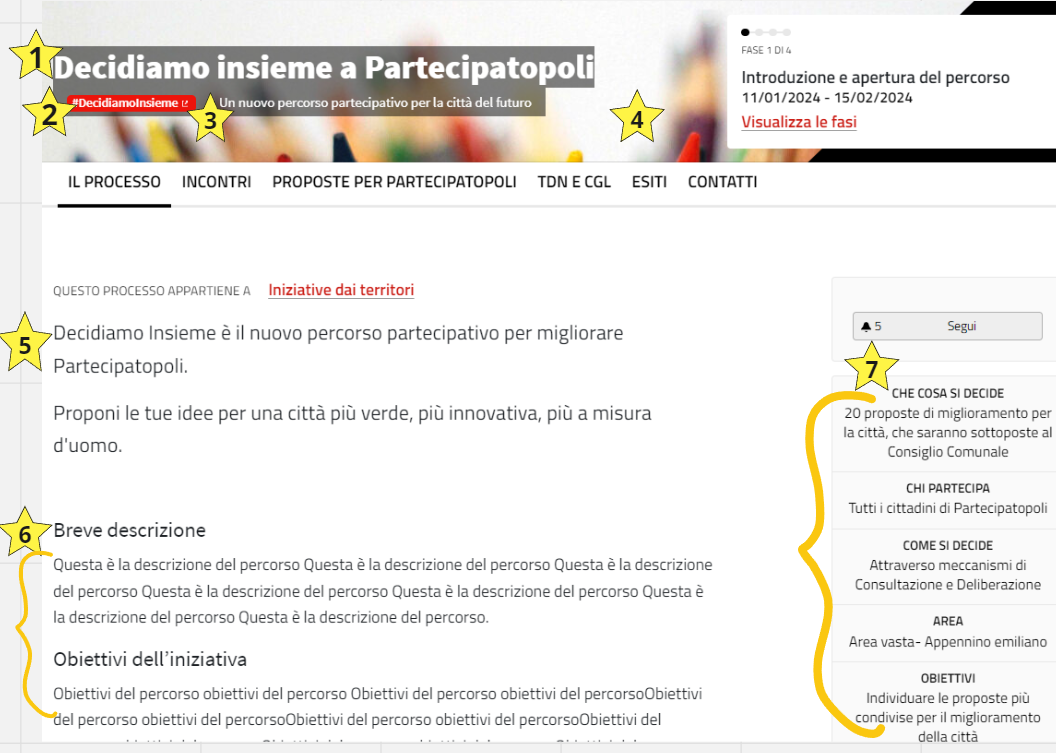 Contenuti da produrre per la Home page del processo1 Titolo del processoIl titolo deve essere chiaro e sintetico, consigliamo massimo di 50 caratteri incluso gli spazi, per ottenere una visualizzazione ottimale nel Box (o card) sintetico del processo. Inserisci di seguito il titolo2 Hashtag del processo (facoltativo)È l’hashtag collegato al percorso nel caso si utilizzi Twitter/X come strumento promozionale. Inserisci di seguito l’hashtag3 Sottotitolo del processo Sarà visibile sotto il titolo. Consigliamo massimo 40 caratteri spazi inclusi. Inserisci di seguito il sottotitolo4 Descrizione sinteticaMassimo 200 caratteri. Un testo che sintetizza i contenuti principali del processo e che ha lo scopo di invogliare a una lettura più approfondita. È utile che contenga una call to action. Inserisci di seguito la breve descrizione5 Descrizione completa  Massimo 4000 caratteri complessivi, compresi gli spazi. Il testo deve essere chiaro, scorrevole e non troppo lungo, per evitare di perdere il lettore alle prime righe.Articolare la descrizione completa nei seguenti paragrafi:Introduzione e obiettivi dell’iniziativa: - Inserisci qua il testoChi partecipa, a chi è rivolta  - Inserisci qua il testoCome partecipare - Inserisci qua il testoQuando partecipare - Inserisci qua il testoInformazioni e contatti - Ad esempio Email del referente del processo: Inserisci qua il testo	Data di inizio del Processo	…………………………………………………..	Data di fine prevista del Processo	…………………………………………………..6 Metadati del processo  Sono una serie di dati puntuali sul processo che ne compongono una sorta di carta d’identità. Vengono visualizzati sul lato destro della Home page, come visibile nella screenshot sopra. Voci da inserire:Che cosa si decide. ________________________________________________________________Max 150 caratteri. Descrivere sinteticamente l’oggetto del processo partecipativo. - Inserisci il testo nella riga sopraChi partecipa.________________________________________________________________Max 150 caratteri. Indicare i soggetti coinvolti nel processo. Inserisci il testo nella riga sopraCome si decide. Scegliere una sola voce dall’elenco, utile a descrivere l’ approccio o modello partecipativo principale che sarà usato: Consultazione/ascolto attivoRicerca-azione partecipataProgettazione partecipataCo-programmazione/Co-pianificazioneCo-gestioneDeliberazionePromotore. ________________________________________________________Indicare l’ente o l’organizzazione promotrice del processo. Inserisci il testo nella riga sopraEnte titolare della decisione ______________________________________________Indicare l’ente pubblico che adotterà la decisione oggetto del Processo. Inserisci il testo nella riga sopraArea territoriale  ________________________________________________________Indicare l’area territoriale che interessa il processo. Inserisci il testo nella riga sopra 7 Banner del processo È l’immagine (1700*200px) che viene inserita come sfondo nel banner di presentazione del processo. Nello screenshot sotto si può notare sotto al titolo del processo un’immagine di sfondo con punte di matite. L’immagine dovrebbe avere colori il più possibile uniformi e che contrastino col bianco, rosso e verde. La zona significativa deve essere a sinistra perché la parte di destra viene coperta da una banda nera trasversale di sistema. Evitare che contenga parole, poiché si sovrapporrebbero a titolo del processo, hashtag twitter e sottotitolo.Attenzione: ricordati di inviare l’immagine Banner del processo come allegato alla mail assieme a questa scheda.2. Card in Home page PartecipAzioniNella pagina dedicata a tutte le  “Iniziative dai territori” viene visualizzata una card relativa al processo, provvista di immagine di copertina. 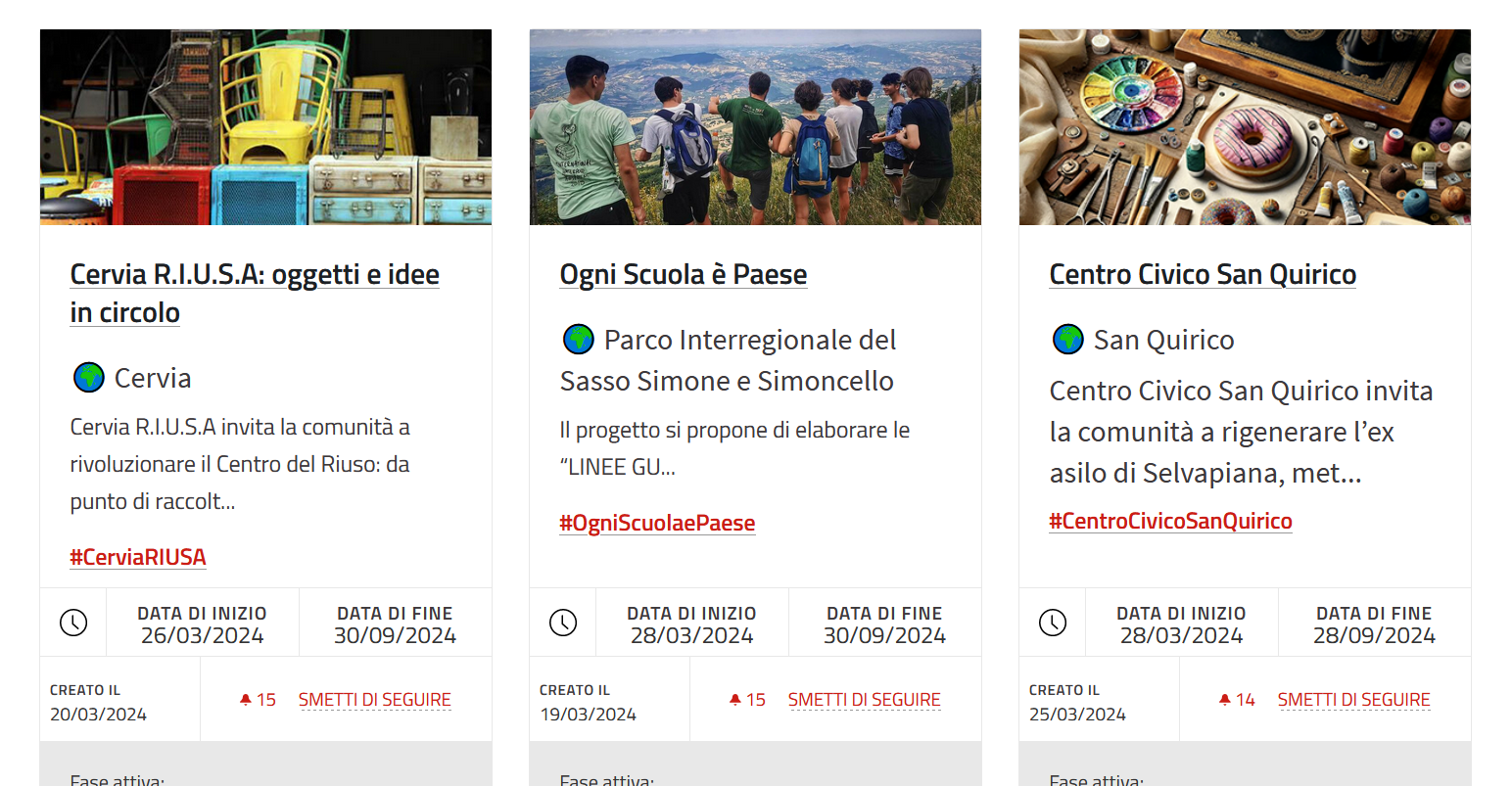 Contenuti da produrre per la Card del processoL’immagine deve avere dimensioni 600*256px. Ti consigliamo di scegliere un’immagine evocativa o d’effetto e con chiaro rimando al tema trattato e che, pur nelle sue dimensioni, mantenga la sua simbologia essenziale.Attenzione: ricordati di inviare l’immagine Card del processo come allegato alla mail assieme a questa scheda